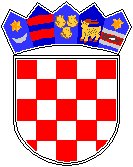 REPUBLIKA HRVATSKA GRAD ZAGREBOsnovna škola Petra ZrinskogZagreb, Krajiška 9Tel. 01/3908-520Fax. 01/3908-531e-mail: ospz@os-pzrinskog-zg.skole.hrURL:    http://www.os-pzrinskog-zg.skole.hr/ZAPISNIKo odabiru agencije za dvodnevnu terensku nastavu6. razreda u školskoj godini 2019./2020.Roditeljski sastanak za odabir agencije koja će provesti organizaciju dvodnevne terenske nastave 6.a, 6.b, i 6.c  u školskoj godini 2019./2020. održan je u utorak, 5. studenog 2019. godine.Na roditeljskom sastanku putem ppt prezentacije i promotivnih materijala predstavile su se agencije (abecednim redom); Obord, Punim jedrima i Spektar putovanja. Predstavnik agencije Punim jedrima nije došao na roditeljski sastanak pa su razrednici šestih razreda pročitali tu ponudu.Tajnim glasovanjem za provođenje dvodnevne terenske nastave 6.a, 6.b, i 6.c  u školskoj godini 2019./2020. izglasana je velikom većinom ponuda agencije Spektar putovanja.Zahvaljujemo se svim agencijama na odazivu.                                    Predsjednik povjerenstva: Mario Matijević, prof.